OSNOVNA ŠKOLA ZMIJAVCIDr.Franje Tuđmana 18921 266 ZmijavciKLASA:       112-02/23-01/3                                                                                                                                             URBROJ:     2181-294-23-1                                              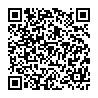 Zmijavci, 20.4.2023. godine                                                           NAČIN PROCJENE KANDIDATA ZA RADNO MJESTO SPREMAČ/ICA:Prethodna provjera sposobnosti kandidata za radno mjesto spremač/ica na određeno nepuno radno vrijeme, 17 sati tjedno po natječaju koji je  objavljen 13..travnja 2023g. obavit će se putem razgovora s Povjerenstvom. Povjerenstvo u razgovoru s kandidatom vrednuje kompetencije značajne za područje rada (motiviranost kandidata za rad, znanje o poslu radnog mjesta, komunikacijske  vještine i dodatna znanja).Kandidati koji su pravodobno dostavili potpunu prijavu sa svim prilozima odnosno ispravama i ispunjavaju uvjete natječaja biti će pozvani na razgovor.  Poziv na razgovor, datum, mjesto i vrijeme održavanja razgovora s kandidatima, biti će dostavljen putem elektroničke pošte, najmanje 5 dana prije razgovora, te će biti objavljen i na mrežnim stranicama Škole.Osoba za koju Povjerenstvo utvrdi da nije podnijela potpunu ili pravodobnu prijavu ili ne ispunjava uvjete natječaja ne sudjeluje u daljnjem postupku, te će o tome biti obaviještena elektroničkim putem.Za kandidata koji ne pristupi razgovoru smatrat će se da je povukao prijavu na natječaj.Povjerenstvo za procjenu i vrednovanje kandidata     									         za zapošljavanje